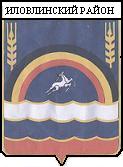 Уважаемые жители Иловлинского муниципального района!	Территориальная административная комиссия Иловлинского муниципального района доводит до Вашего сведения, что  с 1 августа 2015 года вступают в силу  следующие изменения  в Кодекс Волгоградской области об административной ответственности:- наименование главы 6 изложить в следующей редакции «Административные правонарушения в области охраны окружающей среды, природопользования и ветеринарии» и дополнить статьями 6.4 и 6.5 следующего содержания: Статья 6.4. Нарушение правил содержания домашних животных1. Нарушение установленных органом исполнительной власти Волгоградской области правил содержания домашних животных, если это деяние не подпадает под признаки административного правонарушения, предусмотренного Кодексом Российской Федерации об административных правонарушениях, -влечет на граждан предупреждение или наложение административного штрафа в размере от одной тысячи до трех тысяч рублей; на должностных лиц - наложение административного штрафа в размере от пяти тысяч до десяти тысяч рублей; на юридических лиц наложение административного штрафа в размере от двенадцати тысяч до двадцати тысяч рублей.2. То же деяние, совершенное повторно в период с момента вступления постановления о назначении административного наказания в законную силу и до истечения одного года со дня окончания его исполнения либо совершенное в период с момента вступления в силу постановления о назначении административного наказания по статьям 6.5 и 8.17 настоящего Кодекса и до истечения одного года со дня окончания его исполнения, -влечет наложение административного штрафа на граждан в размере от двух тысяч до четырех тысяч рублей; на должностных лиц - от двенадцати тысяч до семнадцати тысяч рублей; на юридических лиц - от двадцати тысяч до тридцати тысяч рублей.Статья 6.5. Нарушение правил содержания сельскохозяйственных животных1. Нарушение установленных органом исполнительной власти Волгоградской области правил содержания сельскохозяйственных животных, если это деяние не подпадает под признаки административного правонарушения, предусмотренного Кодексом Российской Федерации об административных правонарушениях, -влечет наложение административного штрафа на граждан в размере от одной тысячи до четырех тысяч рублей; на должностных лиц - от восьми тысяч до пятнадцати тысяч рублей; на юридических лиц - от пятнадцати тысяч до тридцати тысяч рублей.2. То же деяние, совершенное повторно в период с момента вступления постановления о назначении административного наказания в законную силу и до истечения одного года со дня окончания его исполнения либо совершенное в период с момента вступления в силу постановления о назначении административного наказания по статьям 6.4 и 8.17 настоящего Кодекса и до истечения одного года со дня окончания его исполнения, -влечет наложение административного штрафа на граждан в размере от трех тысяч до пяти тысяч рублей; на должностных лиц - от пятнадцати тысяч до двадцати тысяч рублей; на юридических лиц - от тридцати тысяч до сорока тысяч рублей. Статья 8.10. Нарушение требований муниципальных нормативных правовых актов по обеспечению благоустройства, чистоты и порядка, связанное с эксплуатацией и ремонтом транспортных средствНарушение требований муниципальных нормативных правовых актов по обеспечению благоустройства, чистоты и порядка, связанное с эксплуатацией и ремонтом транспортных средств, а также мойка, наезд, стоянка транспортных средств (в том числе разукомплектованных) на спортивных и детских площадках, газонах, участках с зелеными насаждениями, участках без твердого покрытия в зонах застройки многоквартирных жилых домов, у газовых распределителей, электрораспределительных подстанций или стоянка транспортных средств (в том числе разукомплектованных) на проезжей части дворовых территорий, препятствующая механизированной уборке и вывозу бытовых отходов, за исключением случаев использования транспортных средств в целях выполнения аварийных работ, -влекут наложение административного штрафа на граждан в размере от одной тысячи до четырех тысяч рублей; на должностных лиц - от пятнадцати тысяч до двадцати тысяч рублей; на юридических лиц - от тридцати тысяч до сорока тысяч рублей, а в случаях фиксации административного правонарушения работающими в автоматическом режиме специальными техническими средствами, имеющими функции фото- и киносъемки, видеозаписи, или средствами фото- и киносъемки, видеозаписи - наложение административного штрафа на граждан в размере одна тысяча рублей, на юридических лиц - тридцать тысяч рублей.	Правила содержания домашних животных на территории Волгоградской области приняты постановлением администрации Волгоградской области от 23 января 2015 года  № 37-п.	 Правила содержания сельскохозяйственных животных на территории Волгоградской области  приняты постановлением Правительства Волгоградской области от 24 октября 2014 № 583-пОтветственный секретарь территориальной административной комиссии   Л.Н. Поклад              